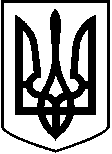 МІНІСТЕРСТВО ОСВІТИ І НАУКИ УКРАЇНИДЕРЖАВНИЙ ВИЩИЙ НАВЧАЛЬНИЙ ЗАКЛАД«ПРИКАРПАТСЬКИЙ НАЦІОНАЛЬНИЙ УНІВЕРСИТЕТІМЕНІ ВАСИЛЯ СТЕФАНИКА»НАКАЗм. Івано-Франківськ”__“____________2020 р.                                                                      №_________ Про організацію та  проведення   навчальної практики	На виконання навчального плану напряму підготовки 052 «Політологія» студентів   ІІ курсу (денна форма навчання) Факультету історії, політології і міжнародних відносинНАКАЗУЮ:	1. Провести навчальну практику в засобах масової інформації з                 10 лютого 2020 р.  по  21 лютого 2020 р. 	2. Призначити факультетським керівником-методистом практики  доцента кафедри політичних інститутів та процесів Матвієнків Світлану Миколаївну (за карточкою навантаження).           3. Затвердити такий розподіл студентів за базами навчальної практики та призначити керівником-методистом доцента кафедри політичних інститутів та процесів Матвієнків С.М. (згідно з карточкою навантаження):Бази практикиРедакції газет «Репортер»,  «Галицький Кореспондент»,«Західний кур’єр», «Галичина»,ТРК «Вежа», ОТБ «Галичина», ТРК «Канал 402», ТРК «РАІ», ОДТРК «Карпати»,Інтернет-видання: «Галка», «Фіртка», «Правда», «Місто», «Бліц-інфо», «Курс», «Версії»Керівник-методист: доцент Матвієнків С.М.Студенти:1. Заяць Мар’яна Степанівна - староста2. Іванчук Микола Мирославович3. Капітан Ольга Володимирівна4. Кондрат Анастасія Володимирівна5. Кирничний Себастьян Ігорович6. Крис Марія Віталіївна7. Макітра Андрій Дмитрович8. Мараховський Даніїл Тарасович9. Марчук Олександра Миколаївна10. Мимоход Юлія Володимирівна11. Остапів Артур Петрович12. Паньків Олег Юрійович13. Пилипець Уляна Вікторівна14. Сенчук Мар’яна Петрівна15. Тичківський Максим Васильович16. Хлонь Владислав Віталійович4. Декану Факультету історії, політології і міжнародних відносин професору Кугутяку М. В., завідувачу кафедри політичних інститутів та процесів професору Марчуку В.В., факультетському керівнику-методисту практики  доценту Матвієнків С.М.: - провести настановчу нараду з питань організації та проведення практики   07 лютого 2020 року;          - провести інструктаж з питань збереження життєдіяльності студентів та техніки безпеки, про що зробити відповідний запис в журналі факультету  07 лютого 2020 року;          –  провести  підсумкову нараду за результатами практики 27  лютого 2020 року;          – звіт про проходження практики здати завідувачу відділом виробничої (навчальної) практики до 28 лютого 2020 року.5. Контроль за виконанням наказу покласти на декана Факультету історії, політології і міжнародних відносин професора Кугутяка М.В. та  завідувача відділом виробничої (навчальної) практики.Проректор  з науково-педагогічної роботи ПОГОДЖЕНО:завідувач відділом виробничої(навчальної) практики                                                                  Я.І. Василишинпровідний юрисконсульт                                                                  К.М. Яцущак    МІНІСТЕРСТВО ОСВІТИ І НАУКИ УКРАЇНИДЕРЖАВНИЙ ВИЩИЙ НАВЧАЛЬНИЙ ЗАКЛАД«ПРИКАРПАТСЬКИЙ НАЦІОНАЛЬНИЙ УНІВЕРСИТЕТІМЕНІ ВАСИЛЯ СТЕФАНИКА»НАКАЗм. Івано-Франківськ”__“_______2020 р.                                                                              №_________Про організацію та  проведення   навчальної практики	На виконання навчального плану напряму підготовки студентів              052 «Політологія»   ІІ курсу (заочна форма навчання) Факультету історії, політології і міжнародних відносинНАКАЗУЮ:          1. Провести навчальну практику в засобах масової інформації з                 10 лютого 2020 р.  по  21 лютого 2020 р. 	2. Призначити факультетським керівником-методистом практики  доцента кафедри політичних інститутів та процесів Матвієнків Світлану Миколаївну (за карточкою навантаження).           3. Затвердити такий розподіл студентів за базами навчальної практики та призначити керівником-методистом доцента кафедри політичних інститутів та процесів Матвієнків С.М.  (згідно з карточкою навантаження):Бази практикиРедакції газет «Репортер»,  «Галицький Кореспондент»,«Західний кур’єр», «Галичина»,ТРК «Вежа», ОТБ «Галичина», ТРК «Канал 402», ТРК «РАІ», ОДТРК «Карпати»Керівник-методист: доцент Матвієнків С.М.Студенти:1. Вдовичин Олег Романович –  староста  2. Кецмур Владислав Сергійович  3. Ломака Анна Олександрівна 
4. Декану Факультету історії, політології і міжнародних відносин професору Кугутяку М. В., завідувачу кафедри політичних інститутів та процесів професору Марчуку В.В., факультетському керівнику-методисту практики  доценту Матвієнків С.М.:- провести настановчу нараду з питань організації та проведення практики  07 лютого 2020 року;          - провести інструктаж з питань збереження життєдіяльності студентів та техніки безпеки, про що зробити відповідний запис в журналі факультету 07 лютого 2020 року;          –  провести  підсумкову нараду за результатами практики 27 лютого 2020 року;          – звіт про проходження практики здати завідувачу відділом виробничої (навчальної) практики до 28 лютого 2020 року.5. Контроль за виконанням наказу покласти на декана Факультету історії, політології і міжнародних відносин професора Кугутяка М.В. та  завідувача відділом виробничої (навчальної) практики.. Проректор  з науково-педагогічної роботи ПОГОДЖЕНО:завідувач відділом виробничої(навчальної) практики                                                                  Я.І. Василишинпровідний юрисконсульт                                                                  К.М. Яцущак                                                                                        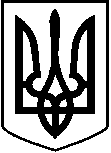 ДЕРЖАВНИЙ ВИЩИЙ НАВЧАЛЬНИЙ ЗАКЛАД«ПРИКАРПАТСЬКИЙ НАЦІОНАЛЬНИЙ УНІВЕРСИТЕТІМЕНІ ВАСИЛЯ СТЕФАНИКА»Факультет  історії,  політології  і  міжнародних відносинРОЗПОРЯДЖЕННЯ«____»____________2020 р.                                                                   №_______Про організацію та проведеннянавчальної  практики         На виконання навчального плану напряму підготовки 052 «Політологія» студентів   ІІ курсу (денна форма навчання) Факультету історії, політології і міжнародних відносинЗОБОВ’ЯЗУЮ:1. Провести   навчальну практику з  10 лютого по 21 лютого  2020 року.2.Призначити факультетським керівником-методистом практики  доцента Матвієнків Світлану Миколаївну (за карточкою навантаження). 3.Затвердити такий розподіл студентів за базами навчальної практики та призначити керівником-методистом доцента Матвієнків С.М. (згідно з карточкою навантаження):Бази практикиРедакції газет «Репортер»,  «Галицький Кореспондент»,«Західний кур’єр», «Галичина»,ТРК «Вежа», ОТБ «Галичина», ТРК «Канал 402», ТРК «РАІ», ОДТРК «Карпати»,Інтернет-видання: «Галка», «Фіртка», «Правда», «Місто», «Бліц-інфо», «Курс», «Версії»Керівник-методист: доцент Матвієнків С.М.Студенти:1. Заяць Мар’яна Степанівна - староста2. Іванчук Микола Мирославович3. Капітан Ольга Володимирівна4. Кондрат Анастасія Володимирівна5. Кирничний Себастьян Ігорович6. Крис Марія Віталіївна7. Макітра Андрій Дмитрович8. Мараховський Даніїл Тарасович9. Марчук Олександра Миколаївна10. Мимоход Юлія Володимирівна11. Остапів Артур Петрович12. Паньків Олег Юрійович13. Пилипець Уляна Вікторівна14. Сенчук Мар’яна Петрівна15. Тичківський Максим Васильович16. Хлонь Владислав Віталійович4. Декану Факультету історії, політології і міжнародних відносин професору Кугутяку М. В., завідувачу кафедри політичних інститутів та процесів професору Марчуку В.В., факультетському керівнику-методисту практики  доценту Матвієнків С.М.–  провести настановчу нараду з питань організації та проведення практики 07 лютого 2020 року;          - провести інструктаж з питань збереження життєдіяльності студентів та техніки безпеки, про що зробити відповідний запис в журналі факультету 07 лютого 2020 року;          –  провести  підсумкову нараду за результатами практики 27 лютого 2020 року;          – звіт про проходження практики здати завідувачу відділом виробничої (навчальної) практики до 28 лютого 2020 року.Декан                                                                             Кугутяк Микола Васильович  ДЕРЖАВНИЙ ВИЩИЙ НАВЧАЛЬНИЙ ЗАКЛАД«ПРИКАРПАТСЬКИЙ НАЦІОНАЛЬНИЙ УНІВЕРСИТЕТІМЕНІ ВАСИЛЯ СТЕФАНИКА»                               Кафедра політичних інститутів і процесівРОЗПОРЯДЖЕННЯ«____»____________2020  р.                                                                   №_______Про організацію та проведеннянавчальної  практики         На виконання навчального плану напряму підготовки 052 «Політологія» студентів ІІ курсу (денна форма навчання) Факультету історії, політології і міжнародних відносинЗОБОВ’ЯЗУЮ:1. Провести   навчальну практику з  10 лютого по 21 лютого  2020 року.2.Призначити факультетським керівником-методистом практики  доцента Матвієнків Світлану Миколаївну (за карточкою навантаження). 3.Затвердити такий розподіл студентів за базами навчальної практики та призначити керівником-методистом доцента Матвієнків С.М. (згідно з карточкою навантаження):Бази практикиРедакції газет «Репортер»,  «Галицький Кореспондент»,«Західний кур’єр», «Галичина»,ТРК «Вежа», ОТБ «Галичина», ТРК «Канал 402», ТРК «РАІ», ОДТРК «Карпати»,Інтернет-видання: «Галка», «Фіртка», «Правда», «Місто», «Бліц-інфо», «Курс», «Версії»Керівник-методист: доцент Матвієнків С.М.Студенти:1. Заяць Мар’яна Степанівна - староста2. Іванчук Микола Мирославович3. Капітан Ольга Володимирівна4. Кондрат Анастасія Володимирівна5. Кирничний Себастьян Ігорович6. Крис Марія Віталіївна7. Макітра Андрій Дмитрович8. Мараховський Даніїл Тарасович9. Марчук Олександра Миколаївна10. Мимоход Юлія Володимирівна11. Остапів Артур Петрович12. Паньків Олег Юрійович13. Пилипець Уляна Вікторівна14. Сенчук Мар’яна Петрівна15. Тичківський Максим Васильович16. Хлонь Владислав Віталійович4. Декану Факультету історії, політології і міжнародних відносин професору Кугутяку М. В., завідувачу кафедри політичних інститутів та процесів професору Марчуку В.В., факультетському керівнику-методисту практики  доценту Матвієнків С.М.:–  провести настановчу нараду з питань організації та проведення практики  07 лютого 2020 року;          - провести інструктаж з питань збереження життєдіяльності студентів та техніки безпеки, про що зробити відповідний запис в журналі факультету         07 лютого 2020 року;          –  провести  підсумкову нараду за результатами практики 27 лютого 2020 року;          – звіт про проходження практики здати завідувачу відділом виробничої (навчальної) практики до 28 лютого 2020 року.Завідувач кафедри                                                          Марчук Василь Васильович    ДЕРЖАВНИЙ ВИЩИЙ НАВЧАЛЬНИЙ ЗАКЛАД«ПРИКАРПАТСЬКИЙ НАЦІОНАЛЬНИЙ УНІВЕРСИТЕТІМЕНІ ВАСИЛЯ СТЕФАНИКА»Факультет  історії,  політології  і  міжнародних відносинРОЗПОРЯДЖЕННЯ«____»____________2020 р.                                                                   №_____Про організацію та проведеннянавчальної  практики         На виконання навчального плану напряму підготовки 052 «Політологія» студентів   ІІ курсу (заочна форма навчання) Факультету історії, політології і міжнародних відносинЗОБОВ’ЯЗУЮ:1. Провести   навчальну практику з  10 лютого по 21 лютого  2020 року.2.Призначити факультетським керівником-методистом практики  доцента Матвієнків Світлану Миколаївну (за карточкою навантаження). 3.Затвердити такий розподіл студентів за базами навчальної практики та призначити керівником-методистом доцента Матвієнків С.М. (згідно з карточкою навантаження):Бази практикиРедакції газет «Репортер»,  «Галицький Кореспондент»,«Західний кур’єр», «Галичина»,ТРК «Вежа», ОТБ «Галичина», ТРК «Канал 402», ТРК «РАІ», ОДТРК «Карпати»Керівник-методист: доцент Матвієнків С.М.Студенти:1. Вдовичин Олег Романович –  староста  2. Кецмур Владислав Сергійович  3. Ломака Анна Олександрівна 
4. Декану Факультету історії, політології і міжнародних відносин професору Кугутяку М. В., завідувачу кафедри політичних інститутів та процесів професору Марчуку В.В., факультетському керівнику-методисту практики  доценту Матвієнків С.М.–  провести настановчу нараду з питань організації та проведення практики 07 лютого 2020 року;          - провести інструктаж з питань збереження життєдіяльності студентів та техніки безпеки, про що зробити відповідний запис в журналі факультету 07 лютого 2020 року;          –  провести  підсумкову нараду за результатами практики 27 лютого 2020 року;          – звіт про проходження практики здати завідувачу відділом виробничої (навчальної) практики до 28 лютого 2020 року.Декан                                                                             Кугутяк Микола Васильович  ДЕРЖАВНИЙ ВИЩИЙ НАВЧАЛЬНИЙ ЗАКЛАД«ПРИКАРПАТСЬКИЙ НАЦІОНАЛЬНИЙ УНІВЕРСИТЕТІМЕНІ ВАСИЛЯ СТЕФАНИКА»                               Кафедра політичних інститутів і процесівРОЗПОРЯДЖЕННЯ«____»____________20    р.                                                                   №____Про організацію та проведеннянавчальної  практики         На виконання навчального плану напряму підготовки 052 «Політологія» студентів ІІ курсу (заочна форма навчання) Факультету історії, політології і міжнародних відносинЗОБОВ’ЯЗУЮ:1. Провести   навчальну практику з  10 лютого по 21 лютого  2019 року.2.Призначити факультетським керівником-методистом практики  доцента Матвієнків Світлану Миколаївну (за карточкою навантаження). 3.Затвердити такий розподіл студентів за базами навчальної практики та призначити керівником-методистом доцента Матвієнків С.М. (згідно з карточкою навантаження):Бази практикиРедакції газет «Репортер»,  «Галицький Кореспондент»,«Західний кур’єр», «Галичина»,ТРК «Вежа», ОТБ «Галичина», ТРК «Канал 402», ТРК «РАІ», ОДТРК «Карпати»Керівник-методист: доцент Матвієнків С.М.Студенти:1. Вдовичин Олег Романович –  староста  2. Кецмур Владислав Сергійович3. Ломака Анна Олександрівна 
4. Декану Факультету історії, політології і міжнародних відносин професору Кугутяку М. В., завідувачу кафедри політичних інститутів та процесів професору Марчуку В.В., факультетському керівнику-методисту практики  доценту Матвієнків С.М.:–  провести настановчу нараду з питань організації та проведення практики  07 лютого 2020 року;          - провести інструктаж з питань збереження життєдіяльності студентів та техніки безпеки, про що зробити відповідний запис в журналі факультету         07 лютого 2020 року;          –  провести  підсумкову нараду за результатами практики 27 лютого 2020 року;          – звіт про проходження практики здати завідувачу відділом виробничої (навчальної) практики до 28 лютого 2020 року.Завідувач кафедри                                                          Марчук Василь Васильович                                            